1234567891011121314151617181920Izračunaj!Izračunaj!Izračunaj!Izračunaj!Izračunaj!13+1=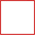 14+1=15+1=13+2=14+2=15+2=13+3=14+3=15+3=13+4=14+4=15+4=13+5=14+5=15+5=13+6=14+6=18+1=13+7=16+4=18+2=16+1=17+1=19+1=16+2=17+2=20+0=16+3=17+3=13+7=